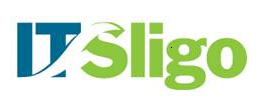 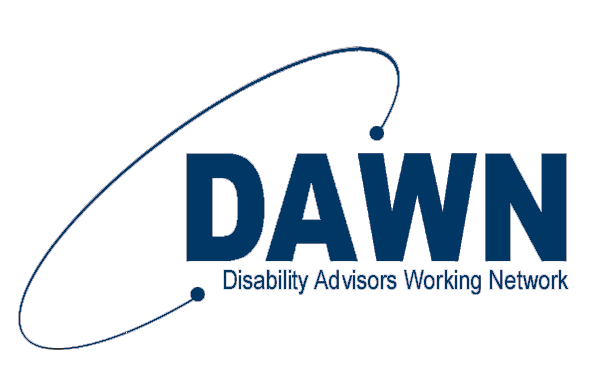 Evidence of a Disability Form Support for students with disabilitiesThere are a range of supports available for students with enduring disabilities in It Sligo. To access these disability supports we require you to submit evidence of your disability. The evidence of disability you provide is used to assess the impact of your disability and ensure you get appropriate support. It will be assessed by professionals in our institution who have expertise and an in-depth knowledge of the impact of disability in the academic environment. Support for students with short term or temporary disabilityFor students who experience a short term or temporary disability there are other Students Services           available for example: Student Health, Student Counselling and temporary exam accommodations.Evidence of DisabilityWhen submitting your evidence of disability documentation please make sure that it has been completed by the appropriate medical professional for your disability.  A list of the appropriate professionals for each disability type (e.g. blind/vision impaired or dyslexia) is provided in the table below.         General Disability SupportStudents who are unable to provide the disability evidence from the source specified in the table below can avail of a general level of disability support (e.g. Exam Accommodations, Academic supports and advice on assistive technology and access to a disability advisor) by providing evidence of a disability from a General Practitioner or other health professional (e.g. Psychologist). Students with a Specific Learning Difficulty, who do not have a full report from an Educational Psychologist, may present evidence of a history of a specific learning difficulty or receiving educational supports e.g. as part of the DARE Educational Impact Statement or State Examinations Commission letter regarding RACE (Reasonable Accommodations at the Certificate Examinations) accommodations.       Additional Disability SupportsStudents requesting additional disability supports, such as Assistive Technology or one-to-one learning support must attend a Needs Assessment meeting with a Disability Officer in IT Sligo. They will be required to provide the disability documentation as outlined in the table below. This specific documentation is for IT Sligo to apply to the ‘ESF Fund for Students with Disabilities’ to provide funding for these supports.        EU, Visiting or International studentsEU, Visiting or International students may register with the Disability Service for general disability supports. EU, Visiting or International students do not qualify for supports through the Irish HEA Fund for Students with Disabilities.  Visiting and Study Abroad students are advised to contact us in advance of applying for admission to discuss their support requirements. 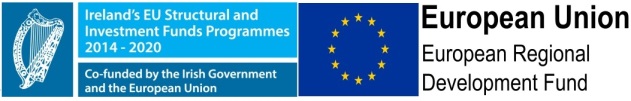 Guide to providing evidence of your disability for support in IT SligoType of Disability Type of DocumentationAppropriate ProfessionalAttention Deficit Disorder (ADD) /Attention Deficit Hyperactivity Disorder (ADHD).Evidence of DisabilityForm ORExisting reportConsultant PsychiatristORPsychologistORNeurologistORPaediatricianAutistic Spectrum Disorder (including Asperger’s Syndrome).Evidence of DisabilityForm ORExisting reportConsultant PsychiatristORPsychologistORNeurologistORPaediatricianBlind/Vision ImpairedEvidence of DisabilityForm ORExisting report.N.B. Evidence from high street retailers not acceptable.OphthalmologistOROphthalmic SurgeonORLetter from the National Council for the Blind confirming registration with the council. OR If a student has attended a school for the Blind, a letter on headed notepaper signed by the principal which confirms attendance at the school.The evidence of disability must confirm that: 
The Best Corrected Visual Acuity is equal to or less than 6/24 (Snellen) in one eye
OR
Near Vision N18 or less in one eye.
OR
The Peripheral Field of Vision is limited to the extent that it interferes with normal visual acquisition of visual material e.g. Homonymous Hemianopia.
OR
The Central Field of Vision is limited to the extent that it interferes with normal visual acquisition of visual material e.g. Stargardt’s Disease
OR
Cortical visual impairment as part of a brain insult resulting in an inability to process visual informationDeaf/Hard of Hearing:Evidence of Disability Form ORExisting reportN.B. Evidence from high street retailers not acceptable.An audiogram from a professionally qualified Audiologist and/or ENT Consultant, with signature, clearly indicating moderate to profound bilateral hearing loss (i.e. above 40dB).OR If a student has attended a school for the Deaf, a letter on headed notepaper signed by the principal which confirms attendance at the school.Developmental Co-ordination Disorder (DCD) - Dyspraxia/ Dysgraphia.Full psycho- educational assessment ANDEvidence of Disability Form ORExisting reportPsychologistANDOccupational TherapistORNeurologistORChartered PhysiotherapistMental Health ConditionEvidence of DisabilityForm completed no more than 5 years before point of Needs Assessment.ORExisting report which must be no older than 5 years at point of Needs Assessment.Consultant Psychiatrist ORSpecialist Registrar.Neurological Condition (incl. Epilepsy and Brain Injury).Evidence of DisabilityForm ORExisting reportNeurologistOROther relevant ConsultantPhysical disability Evidence of DisabilityForm ORExisting reportOrthopaedic ConsultantOROther relevant consultant appropriate to the disability/ conditionSignificant ongoing illness Evidence of DisabilityForm no more than 5 years before point of Needs Assessment.ORExisting report which must be no older than 5 years at point of Needs Assessment.Diabetes Type 1:EndocrinologistORPaediatrician.Cystic Fibrosis (CF):Consultant RespiratoryPhysicianORPaediatrician.Gastroenterology Conditions:Gastroenterologist.Other Conditions:Relevant Consultant/Specialist in area of conditionSpeech and Language Communication DisorderEvidence of DisabilityForm ORExisting reportSpeech and Language Therapist Specific LearningDifficulty (incl.Dyslexia &Dyscalculia)A full Psychological Assessment Report. In the case of older reports additional evidence of relevant attainment scores or a communication from the State Examinations Commission regarding RACE will be required. Such information is available within the DARE Educational Impact Statement completed by schools.Psychologist Instructions for Completion:A relevant Medical Consultant / Specialist who has the training and experience with the particular condition / disability must complete this form (please refer to Instructions for Completion of Application Form). This form must be stamped. All applicants must complete this form, with the exception of those with Specific Learning Difficulties (e.g. Dyslexia), who must provide a recent Educational Psychologist’s report. Please complete ALL sections below in TYPE or BLOCK capitals:Instructions for Completion:A relevant Medical Consultant / Specialist who has the training and experience with the particular condition / disability must complete this form (please refer to Instructions for Completion of Application Form). This form must be stamped. All applicants must complete this form, with the exception of those with Specific Learning Difficulties (e.g. Dyslexia), who must provide a recent Educational Psychologist’s report. Please complete ALL sections below in TYPE or BLOCK capitals:1Student Details                                                                                                                                        2Qualified Health Professional/Specialist If you are a GP or other health professional (not a Consultant or Specialist), please tick the relevant box below:I have a diagnosis on file from the appropriate consultant/specialist named above:N.B. A copy of the document in which the diagnosis is confirmed must be attached to this form.ORI can confirm that I have diagnosed this person with a disability e.g. depression/acute anxiety:The GP or other health professional should now complete sections 3-7 as appropriate.If you are a GP or other health professional (not a Consultant or Specialist), please tick the relevant box below:I have a diagnosis on file from the appropriate consultant/specialist named above:N.B. A copy of the document in which the diagnosis is confirmed must be attached to this form.ORI can confirm that I have diagnosed this person with a disability e.g. depression/acute anxiety:The GP or other health professional should now complete sections 3-7 as appropriate.3Disability Information (to be completed by qualified health professional)Disability type (please tick)               ADHD                                                  Autism Spectrum Disorder Blind/visual impairment                     Deaf/Hard of Hearing                       Dyspraxia                                                                                        Mental Health Condition                    Neurological Condition                    Physical Disability             Speech and Language                          Significant ongoing illness               Specific Learning Difficulty                                                                                                 Communication Disorder Please state the specific name of the DisabilityDate of Diagnosis/Onset of DisabilityDisability type (please tick)               ADHD                                                  Autism Spectrum Disorder Blind/visual impairment                     Deaf/Hard of Hearing                       Dyspraxia                                                                                        Mental Health Condition                    Neurological Condition                    Physical Disability             Speech and Language                          Significant ongoing illness               Specific Learning Difficulty                                                                                                 Communication Disorder Please state the specific name of the DisabilityDate of Diagnosis/Onset of Disability4Please Briefly Describe the Course of the Condition i.e. will remain static, may have periods of relapse/remission, may deteriorate.Duration:   Ongoing/Permanent                            Temporary                         Fluctuating    Duration:   Ongoing/Permanent                            Temporary                         Fluctuating    5How does the disability/medical condition impact on the students’ ability to study and participate (example, fatigue, concentration, pain, etc.)?6Please describe measures currently being taken to treat the disability (e.g. medication, therapy).7What recommendations would you make for reasonable adjustments to enable equal participation in Higher Education (e.g. examination accommodations, adaptive equipment etc.)?8Where a Consultant has completed this form, Consultant must complete the details below:Consultant’s Signature.                                                                                     DATE: ______/_______/_________Name of Consultant:___________________________Official Stamp: This form must be completed and signed by theappropriate professional. In addition it should be stamped oraccompanied by a business card or headed paper.Official Stamp: If a stamp is not available, this form should beaccompanied by a business card or headed paper.Consultant’s Signature.                                                                                     DATE: ______/_______/_________Name of Consultant:___________________________Official Stamp: This form must be completed and signed by theappropriate professional. In addition it should be stamped oraccompanied by a business card or headed paper.Official Stamp: If a stamp is not available, this form should beaccompanied by a business card or headed paper.9Where a GP has completed this form, GP must complete the details below: GP’s Signature.                                                                                                     DATE: ______/_______/_________               IMC Number:                                             Name of GP:___________________________Official Stamp: This form must be completed and signed by theappropriate professional. In addition it should be stamped oraccompanied by a business card or headed paper.Official Stamp: If a stamp is not available, this form should beaccompanied by a business card or headed paper.GP’s Signature.                                                                                                     DATE: ______/_______/_________               IMC Number:                                             Name of GP:___________________________Official Stamp: This form must be completed and signed by theappropriate professional. In addition it should be stamped oraccompanied by a business card or headed paper.Official Stamp: If a stamp is not available, this form should beaccompanied by a business card or headed paper.